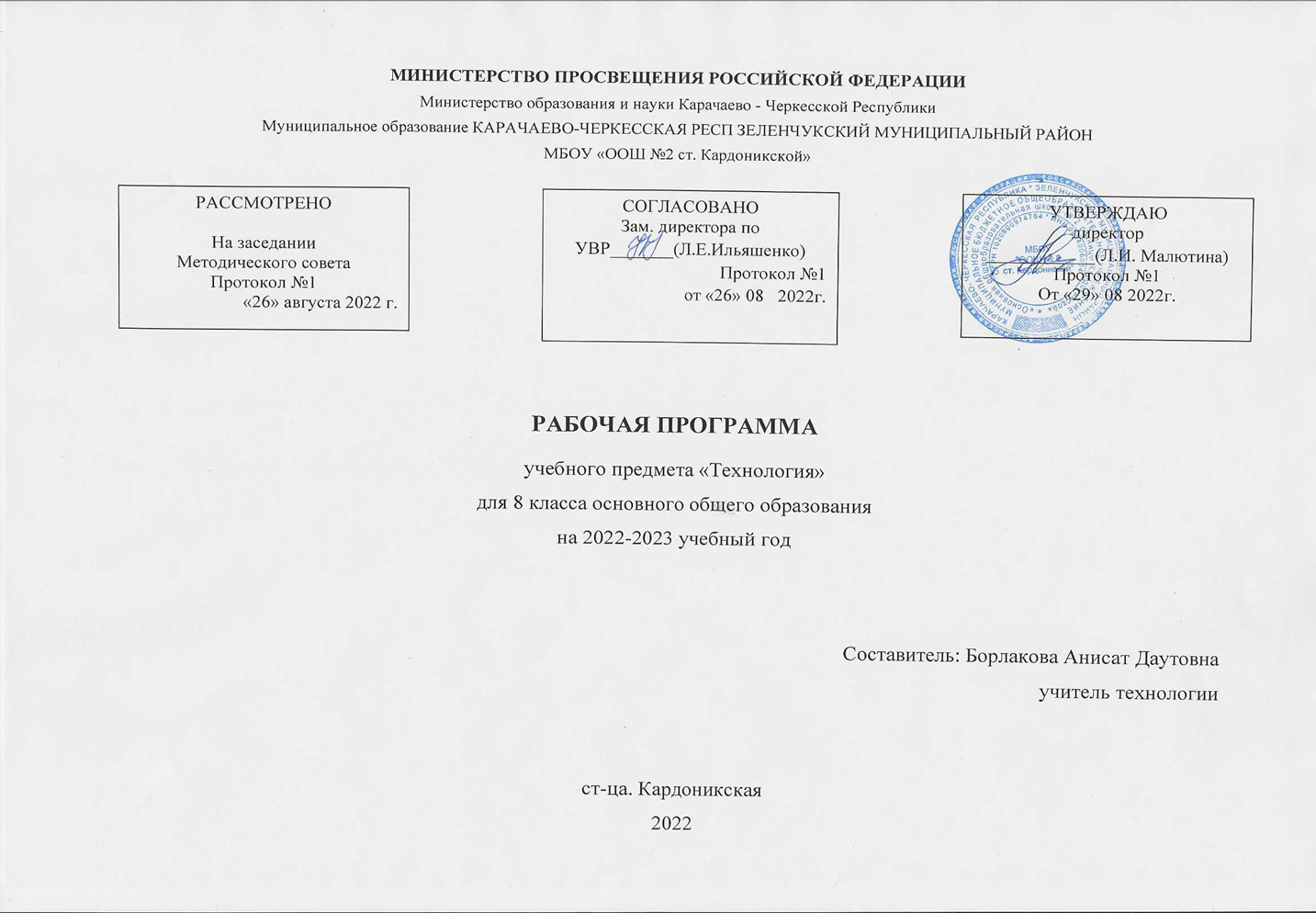 СОДЕРЖАНИЕ УЧЕБНОГО ПРЕДМЕТА ИНВАРИАНТНЫЕ МОДУЛИМодуль «Производство и технология»Раздел. Современные технологии.Биотехнологии. Лазерные технологии. Космические технологии. Представления о нанотехнологиях.Технологии 	4-й 	промышленной 	революции: 	интернет 	вещей, 	дополненная реальность, интеллектуальные технологии, облачные технологии, большие данные, аддитивные технологии и др.Биотехнологии в решении экологических проблем. Очистка сточных вод. Биоэнергетика. Биометаногенез. Проект «Геном человека» и его значение для анализа и предотвращения наследственных болезней. Генеалогический метод изучения наследственности человека. Человек и мир микробов. Болезнетворные микробы и прививки. Биодатчики. Микробиологическая технология.Сферы применения современных технологий.Раздел .  Основы информационно-когнитивных технологий.Знание как фундаментальная производственная и экономическая категория.	Информационно-когнитивные технологии как технологии формирования знаний. Данные, информация, знание как объекты информационно-когнитивных технологий.Формализация и моделирование — основные инструменты познания окружающего мира.Модуль «Технология обработки материалов и пищевых продуктов»Раздел. Традиционные производства и технологии.Обработка древесины. Технология шипового соединения деталей из древесины. Технология соединения деталей из древесины шкантами и шурупами в нагель. Технологии механической обработки конструкционных материалов. Технология обработки наружных и внутренних фасонных поверхностей деталей из древесины. Отделка изделий из древесины. Изготовление изделий из древесины на токарном станке. Обработка металлов. Технологии обработки металлов. Конструкционная сталь. Токарно-винторезный станок. Изделия из металлопроката. Резьба и резьбовые соединения. Нарезание резьбы. Соединение металлических деталей клеем. Отделка деталей.Тенденции развития оборудования текстильного и швейного производства. Вязальные машины. Основные приёмы работы на вязальной машине. Использование компьютерных программ и робототехники в процессе обработки текстильных материалов. Профессии будущего в текстильной и швейной промышленности. Текстильные химические волокна. Экологические проблемы сырьевого обеспечения и утилизации отходов процесса производства химического волокна и материалов из него. Нетканые материалы из химических волокон. Влияние свойств тканей из химических волокон на здоровье человека. Технология изготовления  плечевого 	и поясного изделий из 	текстильных 	материалов. 	Применение приспособлений швейной машины. Швы при обработке трикотажа. Профессии швейного предприятия массового производства. Технологии художественной обработки текстильных материалов. Вязание как одна из технологий художественной обработки текстильных материалов 	Отрасли и перспективы развития пищевой промышленности. Организация производства пищевых продуктов. Меню праздничного стола и здоровое питание человека. Основные способы и приёмы обработки продуктов на предприятиях общественного питания. Современные технологии обработки пищевых продуктов, тенденции их развития. Влияние развития производства на изменение трудовых функций работников.ВАРИАТИВНЫЙ МОДУЛЬ	Модуль «Растениеводство»	Раздел. Сельскохозяйственное производство 	Особенности сельскохозяйственного производства: сезонность, природно-климатические условия, слабая прогнозируемость показателей. Агропромышленные комплексы. Компьютерное оснащение сельскохозяйственной техники.Автоматизация и роботизация сельскохозяйственного производства: анализаторы почвы c использованием спутниковой системы навигации; автоматизация тепличного хозяйства; применение роботов манипуляторов для уборки урожая внесение удобрение на основе данных от азотно-спектральных датчиков; определение критических точек полей с помощью спутниковых снимков; использование БПЛА и др.Генно-модифицированные растения: положительные и отрицательные аспекты.	Раздел. Сельскохозяйственные профессии 	Профессии в сельском хозяйстве: агроном, агрохимик, агроинженер, тракторист-машинист сельскохозяйственного производства и др. Особенности профессиональной деятельности в сельском хозяйстве. Использование цифровых технологий в профессиональной деятельности.ПОУРОЧНОЕ ПЛАНИРОВАНИЕ 8 классУЧЕБНО-МЕТОДИЧЕСКОЕ ОБЕСПЕЧЕНИЕ ОБРАЗОВАТЕЛЬНОГО ПРОЦЕССА ОБЯЗАТЕЛЬНЫЕ УЧЕБНЫЕ МАТЕРИАЛЫ ДЛЯ УЧЕНИКА Технология./Тищенко А.Т., Синица Н.В., Общество с ограниченной ответственностью«Издательский центр ВЕНТАНА-ГРАФ»; Акционерное общество «Издательство Просвещение»; Введите свой вариант:МЕТОДИЧЕСКИЕ МАТЕРИАЛЫ ДЛЯ УЧИТЕЛЯ https://rosuchebnik.ru/material/tekhnologiyaЦИФРОВЫЕ ОБРАЗОВАТЕЛЬНЫЕ РЕСУРСЫ И РЕСУРСЫ СЕТИ ИНТЕРНЕТ https://rosuchebnik.ru/material/tekhnologiyaМАТЕРИАЛЬНО-ТЕХНИЧЕСКОЕ ОБЕСПЕЧЕНИЕ ОБРАЗОВАТЕЛЬНОГО ПРОЦЕССАУЧЕБНОЕ ОБОРУДОВАНИЕ Наглядные пособияОБОРУДОВАНИЕ ДЛЯ ПРОВЕДЕНИЯ ПРАКТИЧЕСКИХ РАБОТ Комплект учебно-наглядных пособий№
п/пТема урокаКоличество часовКоличество часовКоличество часовДата 
изученияВиды, 
формы 
контроля№
п/пТема урокавсего контрольные работыпрактические работыДата 
изученияВиды, 
формы 
контроля1.Введение. Творческий проект 10008.09.2022Устный опрос;2.Проектирование как сфера профессиональной 
деятельности 10015.09.2022Письменный контроль;3.Способы выявления потребностей семьи10022.09.2022Письменный контроль;4.Технология построения семейного бюджета10029.09.2022Письменный контроль;5.Технология совершения покупок. Способы защиты прав потребителей 10006.10.2022Письменный контроль;6.Технология ведения бизнеса10013.10.2022Письменный контроль;7.Практическая работа "Игольница"10120.10.2022Письменный контроль;8.Практическая работа "Игольница"11027.10.2022Контрольная работа;9.Инженерные коммуникации в доме10010.11.2022Письменный контроль;10.Система водоснабжения и канализации: конструкция и элементы10017.11.2022Письменный контроль;11.Электрический ток и его использование10024.11.2022Письменный контроль;12.Электрические цепи10001.12.2022  Письменный 	контроль;13.Потребители и источники электроэнергии10008.12.2022Письменный контроль;14.Практическая работа10115.12.2022Практическая работа;15.Практическая работа11022.12.2022Контрольная работа;16.Электроизмерительные приборы10012.01.2023Письменный контроль;17.Организация рабочего места для электромонтажных работ10019.01.2023Письменный контроль;18.Электрические провода 10026.01.2023Письменный контроль;19.Монтаж электрической цепи 10002.02.2023Письменный контроль;20.Творческий 
проект"Разработка плаката по электробезопасности"11009.02.2023Контрольная работа;21.Салат10116.02.2023Практическая работа;22.Электроосветительные приборы10023.02.2023Письменный контроль;23.Бытовые 
электронагревательные приборы10002.03.2023Письменный контроль;24.Салат10109.03.2023Практическая работа;25.Цифровые приборы10016.03.2023Письменный контроль;26.Творческий проект" Дом будушего"10123.03.2023Практическая работа;27.Профессиональное образование10006.04.2023  Письменный 	контроль;28.Внутренний мир человека и профессиональное 
самоопределение10013.04.2023Письменный контроль;29.Роль темперамента и характера в профессиональном самоопределении10020.04.2023Письменный контроль;30.Психические процессы, важные для 
профессионального 
самоопределения10027.04.2023Письменный контроль;31.Мотивы выбора профессии10004.05.2023Письменный контроль;32.ТБ при работе на 
пришкольном участке 10011.05.2023Практическая работа;33.Практическая работа10118.05.2023Практическая работа;34.Практическая работа10024.05.2023Практическая работа;ОБЩЕЕ КОЛИЧЕСТВО ЧАСОВ ПО ПРОГРАММЕОБЩЕЕ КОЛИЧЕСТВО ЧАСОВ ПО ПРОГРАММЕ3436